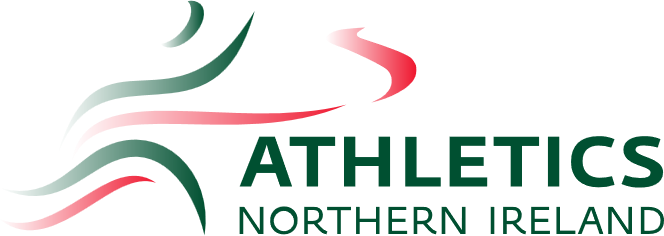 Dear ApplicantRE:	Post of Events, Memberships & Communications ManagerTo help you with your application, you should read the following before completing your form.We do not accept Curricula Vitae (CV’s).  Therefore, it is important that you fully complete each section of our application form, giving the information requested.  Late applications will not be accepted even if delayed due to technical reasons.It is the responsibility of each candidate to ensure that all such information is provided. Candidates who fail to provide sufficient information on which a panel might determine their eligibility for the post will not be shortlisted.We have an equal opportunity policy and endeavour to ensure that selection for jobs, training and promotion is carried out fairly and based on job related criteria.  In order for us to properly assess your application, it is important that you complete the form as fully as possible, demonstrating how your skills/experience relate to those described in the advert and Person Specification.  The panel may enhance the criteria in order to facilitate short-listing of the post.  The panel will shortlist only on the basis of the information provided on your application form.We also need to monitor the effectiveness of our policy.  I would therefore ask you to complete the enclosed monitoring form and return with your completed application form.The Equal Opportunities Monitoring form is regarded as part of your application and failure to complete and return it will result in disqualification.The closing date for receipt of application forms is Friday 10 May at 12 noon and applications received after this date will not be considered. Please forward all completed applications to seniorhradvisor@viablecs.orgIf you have any disability which prevents you from completing the application process, please contact me to discuss what further assistance you require.The successful candidate will be required to provide proof of essential qualifications and also provide documentary evidence of their eligibility to work in the United Kingdom.  We are also committed to adhering to the Access NI Code of Practice in relation to requesting disclosure checks where appropriate and processing information in accordance with the code.  We would like to thank you for the interest you have shown in this post and we look forward to receiving your application.Application for EmploymentEvents, Memberships & Communications ManagerPRIVATE AND CONFIDENTIALApplication Ref No: EMCM/Please use this section to provide details of your education history, any qualifications attained, membership of any relevant professional bodies, and any additional training which you feel is relevant to support your application.  Please note that proof of qualifications and/or membership of professional bodies may need to be produced. Relevant secondary/further education - GCSE, O-Level, A-Level, NVQ, Secretarial or equivalent        	Relevant third level education and above (if applicable)Relevant membership of professional bodies (and courses attended)Disability Discrimination ActA person has a disability if he or she has “a physical or mental impairment which has a substantial and long-term adverse effect on his or her ability to carry out normal day-to-day activities.”  (Disability Discrimination Act 1995)          Do you, in accordance with the above, have a disability?Yes ☐No ☐Do you require any reasonable adjustments to be made to support and assist you if called for interview?Disciplinary or grievance procedures, complaints and criminal offences.Have you been the subject of either a disciplinary or grievance procedures in any of your previous employment?  Please TickYes ☐No ☐If yes, please give details including outcome(s)Have you been the subject to a complaint made by a service user, member of the public or colleague? Please Tick	Yes ☐No ☐If yes, please give details including outcome(s)Given the nature of the job for which you are applying, do you have any convictions that are not “protected” as defined by the Rehabilitation of Offenders (Exceptions) (Northern Ireland) Order 1979 (as amended in 2014) Athletics NI only ask about convictions which are defined as “not protected” for the purposes of obtaining a Standard or Enhanced disclosure.All conditional offers are subject to a satisfactory personal declaration and all regulated posts must also have a satisfactory Enhanced Disclosure Check including a Barred list checkAthletics NI is committed to the equality of opportunity for all applicants, including those with criminal convictions. We will undertake to ensure an open, measured and recorded discussion on the subject of any offences or other matters that might be considered relevant for the position concerned. If required this will be conducted following the selection process. Whilst the disclosure of information will not automatically prevent an individual from obtaining employment, it is essential that all convictions (other than protected convictions) are disclosed to allow Athletics NI to adequately consider their relevance to the post in question. Athletics NI considers failure by applicants to declare complete and accurate information about convictions to be a serious breach of trust. Please tick 'Yes' to confirm that you accept and understand the above.  Yes: ☐				No: ☐In accordance with the Safeguarding Vulnerable Groups (NI) Order 2007, it is an offence for anyone who is barred from working with Children and/or Vulnerable Adults to seek work in a post involving “regulated activity" in an area from which they are barred. Please tick 'Yes' below to confirm that you accept and understand this requirement.Yes: ☐				No: ☐Position Position Events, Memberships & Communications ManagerEvents, Memberships & Communications ManagerEvents, Memberships & Communications ManagerLocation:Location:Athletics NI, Old Coach Road, Belfast BT9 5PRAthletics NI, Old Coach Road, Belfast BT9 5PRAthletics NI, Old Coach Road, Belfast BT9 5PRAPPLICANT DETAILSAPPLICANT DETAILSAPPLICANT DETAILSAPPLICANT DETAILSAPPLICANT DETAILSSurname: Forename(s):Home Address:Postcode:Email:Home Number:Mobile Number:National Insurance Number:National Insurance Number:National Insurance Number:Reasonable AdjustmentsPlease provide details of any special arrangements/adjustments in relation to either communications or access requirements if invited to interview.Reasonable AdjustmentsPlease provide details of any special arrangements/adjustments in relation to either communications or access requirements if invited to interview.Reasonable AdjustmentsPlease provide details of any special arrangements/adjustments in relation to either communications or access requirements if invited to interview.Driving Licence Are you able to drive / access to transport as role will require travel?Driving Licence Are you able to drive / access to transport as role will require travel?Driving Licence Are you able to drive / access to transport as role will require travel?This criterion may be wavered if a disability prohibits driving. In this case you must have access to a form of transport which allows you to fulfil the requirements of the job in full. If appropriate, please indicate how you would meet this requirement.This criterion may be wavered if a disability prohibits driving. In this case you must have access to a form of transport which allows you to fulfil the requirements of the job in full. If appropriate, please indicate how you would meet this requirement.This criterion may be wavered if a disability prohibits driving. In this case you must have access to a form of transport which allows you to fulfil the requirements of the job in full. If appropriate, please indicate how you would meet this requirement.This criterion may be wavered if a disability prohibits driving. In this case you must have access to a form of transport which allows you to fulfil the requirements of the job in full. If appropriate, please indicate how you would meet this requirement.This criterion may be wavered if a disability prohibits driving. In this case you must have access to a form of transport which allows you to fulfil the requirements of the job in full. If appropriate, please indicate how you would meet this requirement.Right to work in the UK Do you need a work permit to work in the UK?As required under legislation, we will require you to present documentary evidence to confirm your right to work in the UK, e.g.Your Passport or other Official Documentation confirming your National Insurance Number and your Full Birth Certificate or any other eligible documentationRight to work in the UK Do you need a work permit to work in the UK?As required under legislation, we will require you to present documentary evidence to confirm your right to work in the UK, e.g.Your Passport or other Official Documentation confirming your National Insurance Number and your Full Birth Certificate or any other eligible documentationRight to work in the UK Do you need a work permit to work in the UK?As required under legislation, we will require you to present documentary evidence to confirm your right to work in the UK, e.g.Your Passport or other Official Documentation confirming your National Insurance Number and your Full Birth Certificate or any other eligible documentationEvening and Weekend AvailabilityAre you willing and able to work evenings and weekends when necessary?Evening and Weekend AvailabilityAre you willing and able to work evenings and weekends when necessary?Evening and Weekend AvailabilityAre you willing and able to work evenings and weekends when necessary?How did you hear about this vacancy?How did you hear about this vacancy?How did you hear about this vacancy?APPLICANT EDUCATION / QUALIFICATIONS  SubjectExamining BodyLevel AttainedGradeYearDegree/Diploma/CertificateResultDate Obtained            Date From             To             Date From             To DetailsGrade of Membership3.  APPLICANT EMPLOYMENT HISTORY – CURRENT Current Employment:  Please include any previous experience (paid or unpaid), starting with the most recent first.Name of Current EmployerName of Current EmployerEmployment Date                FromToAddress of Current Employer Address of Current Employer Current Position / Job TitleCurrent Position / Job TitleNotice PeriodNotice PeriodSalary and Benefits on leaving postSalary and Benefits on leaving postReason for LeavingReason for LeavingKey Duties and Responsibilities: Please use this to also note any additional Information (any other relevant information you feel may be relevant):Key Duties and Responsibilities: Please use this to also note any additional Information (any other relevant information you feel may be relevant):Key Duties and Responsibilities: Please use this to also note any additional Information (any other relevant information you feel may be relevant):Key Duties and Responsibilities: Please use this to also note any additional Information (any other relevant information you feel may be relevant):Key Duties and Responsibilities: Please use this to also note any additional Information (any other relevant information you feel may be relevant):4. APPLICANT EMPLOYMENT HISTORY- PREVIOUSPrevious Employment:  Please include any previous experience (paid or unpaid), starting with the most recent first.Name of EmployerName of EmployerEmployment Date                FromToAddress of Employer Address of Employer       Postcode      Postcode      PostcodePosition / Job TitlePosition / Job TitleSalary and Benefits on leaving postSalary and Benefits on leaving postReason for LeavingReason for LeavingKey Duties and Responsibilities: Please use this to also note any additional Information (any other relevant information you feel may be relevant):Key Duties and Responsibilities: Please use this to also note any additional Information (any other relevant information you feel may be relevant):Key Duties and Responsibilities: Please use this to also note any additional Information (any other relevant information you feel may be relevant):Key Duties and Responsibilities: Please use this to also note any additional Information (any other relevant information you feel may be relevant):Key Duties and Responsibilities: Please use this to also note any additional Information (any other relevant information you feel may be relevant):Name of EmployerName of EmployerEmployment Date                FromToAddress of Employer Address of Employer       Postcode      Postcode      PostcodePosition / Job TitlePosition / Job TitleSalary and Benefits on leaving postSalary and Benefits on leaving postReason for LeavingReason for LeavingKey Duties and Responsibilities: Please use this to also note any additional Information (any other relevant information you feel may be relevant):Key Duties and Responsibilities: Please use this to also note any additional Information (any other relevant information you feel may be relevant):Key Duties and Responsibilities: Please use this to also note any additional Information (any other relevant information you feel may be relevant):Key Duties and Responsibilities: Please use this to also note any additional Information (any other relevant information you feel may be relevant):Key Duties and Responsibilities: Please use this to also note any additional Information (any other relevant information you feel may be relevant):5.  Please answer the following questions, giving details and dates, where relevant, of how you meet the specifications.  They have been devised to assist in the short-listing process and relate directly to the criteria outlined in the candidate specification.   Failure to provide sufficient information/detail in response to the direct questions will in effect mean that your application may not be short-listed due to lack of information.5a. A third level qualification in Sports/Events/Marketing or relevant subject and three years relevant experience in a Sports/Marketing/Events Management role Or Minimum of five years’ experience in a Sports Marketing/Events Management role5b. Experience in planning, managing and delivering high quality events to meet deadlines and budgets.5c. Experience of line managing staff and experience of leading volunteers to achieve success.5c. Experience of line managing staff and experience of leading volunteers to achieve success.5d. Project management skills to enable effective leadership of the organisation’s events and related projects.5d. Project management skills to enable effective leadership of the organisation’s events and related projects.5e. Are you willing to undertake any training necessary for this post including training in the area of Safeguarding Children which is essential within the first 6 months of starting any post with Athletics NI?		Yes/No Please Explain5f. Are you willing to work away from normal base?	Yes/No Please Explain5g. If you are successful in gaining this position, when can you take up the post?6. OTHER INFORMATION7. REFEREES7. REFEREES7. REFEREESPlease state the names and addresses of two referees of whom confidential enquiries will be made as to your skills, experience and work performance.  (Both should be familiar with your work, and at least one should be your present or most recent employer.  Neither referee should be a relative.)Please state the names and addresses of two referees of whom confidential enquiries will be made as to your skills, experience and work performance.  (Both should be familiar with your work, and at least one should be your present or most recent employer.  Neither referee should be a relative.)Please state the names and addresses of two referees of whom confidential enquiries will be made as to your skills, experience and work performance.  (Both should be familiar with your work, and at least one should be your present or most recent employer.  Neither referee should be a relative.)Referee 1Referee 2Name:Relationship to you:Position held:Company Name and Address (including postcode)Telephone No:Email Address:   8 DECLARATIONI declare that all the foregoing statements are true, complete and accurate.I understand that if I give wrong information or leave out important information I could be dismissed if I take up this job.I understand that to take up this job I must have satisfactory references, and ACCESS NI check (if applicable).I understand that I may be asked to show some formal identification and evidence of qualifications if required.I confirm that as far as I know there are no medical reasons which would stop me from carrying out the duties of this job.I agree to you making any necessary enquiries during the recruitment and selection process I understand that canvassing will disqualify me from the selection process for this job.I declare that all the foregoing statements are true, complete and accurate.I understand that if I give wrong information or leave out important information I could be dismissed if I take up this job.I understand that to take up this job I must have satisfactory references, and ACCESS NI check (if applicable).I understand that I may be asked to show some formal identification and evidence of qualifications if required.I confirm that as far as I know there are no medical reasons which would stop me from carrying out the duties of this job.I agree to you making any necessary enquiries during the recruitment and selection process I understand that canvassing will disqualify me from the selection process for this job.I declare that all the foregoing statements are true, complete and accurate.I understand that if I give wrong information or leave out important information I could be dismissed if I take up this job.I understand that to take up this job I must have satisfactory references, and ACCESS NI check (if applicable).I understand that I may be asked to show some formal identification and evidence of qualifications if required.I confirm that as far as I know there are no medical reasons which would stop me from carrying out the duties of this job.I agree to you making any necessary enquiries during the recruitment and selection process I understand that canvassing will disqualify me from the selection process for this job.I declare that all the foregoing statements are true, complete and accurate.I understand that if I give wrong information or leave out important information I could be dismissed if I take up this job.I understand that to take up this job I must have satisfactory references, and ACCESS NI check (if applicable).I understand that I may be asked to show some formal identification and evidence of qualifications if required.I confirm that as far as I know there are no medical reasons which would stop me from carrying out the duties of this job.I agree to you making any necessary enquiries during the recruitment and selection process I understand that canvassing will disqualify me from the selection process for this job.I declare that all the foregoing statements are true, complete and accurate.I understand that if I give wrong information or leave out important information I could be dismissed if I take up this job.I understand that to take up this job I must have satisfactory references, and ACCESS NI check (if applicable).I understand that I may be asked to show some formal identification and evidence of qualifications if required.I confirm that as far as I know there are no medical reasons which would stop me from carrying out the duties of this job.I agree to you making any necessary enquiries during the recruitment and selection process I understand that canvassing will disqualify me from the selection process for this job.Signed Date